Олимпиадные задания по ИЗО для группы 5-6 классов.Дорогой участник олимпиады, напоминаем, выполнить все задания надо САМОСТОЯТЕЛЬНО (работы выполненные не самостоятельно приниматься не будут)! Блок 1Задания оцениваются в 1 балл:Выберите из списка правильный ответ.1.     В народных преданиях конь являлся слугой и символом:А)  СолнцаБ)  животногоВ)  ЗемлиГ)   Вселенной2.     Какой орнамент является основным мотивом для Гжельской росписи?  А)  РастительныйБ)  ЗооморфныйВ)  ГеометрическийГ)  Все варианты верны3.     Когда говорят «Гжель», сразу представляют цвет. Какой?А)  КрасныйБ)  СинийВ)  БелыйГ)  Золотой4.     В XVII веке  художники начали рисовать предметы быта, объединяя их в         группы.   Как называется этот жанр искусства?А)  ПейзажБ)  КарикатураВ)  ПортретГ)  Натюрморт5.     Самое светлое пятно на освещённой поверхности изображения:А)  СветБ)  РефлексВ)  БликГ)  Тень6.    В качестве украшения незамужние девушки между прядями волос вплетали в        косу:А)  ЛентуБ)   КосникВ)  КорунуГ)   Сороку7.    Какие элементы являются элементами мужского костюма?А)  Епанечка, повойник, запанБ)  Косоворотка, порты, зипунВ)  Онучи, лапти, рубахаГ)  Голбец, конник, полавошник8.  Какое место в русской избе здесь показано? 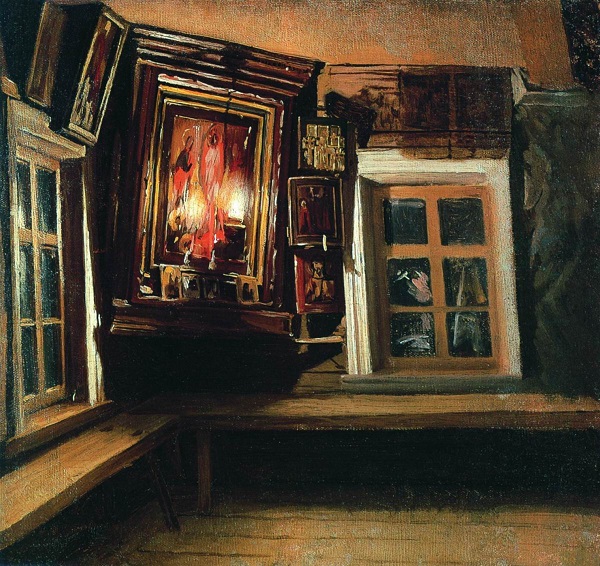 А)  ПечьБ)  КонникВ)  Красный уголГ)  Мужской уголЗадание оценивается в 3 балла (1 балл за правильный ответ):9.      Подпишите к элементу декора крестьянской избы его название.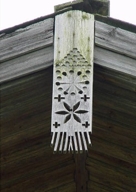 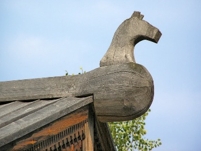 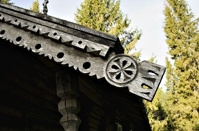             1                                       2                                                3         Ответ: 1 -  _____________                        2 -  ____________                        3 -  _____________Задание оценивается в 1 балл:10.    На какой картине изображён праздник Масленица?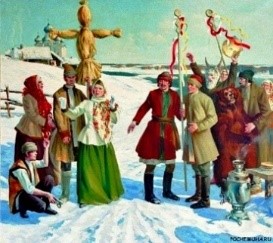 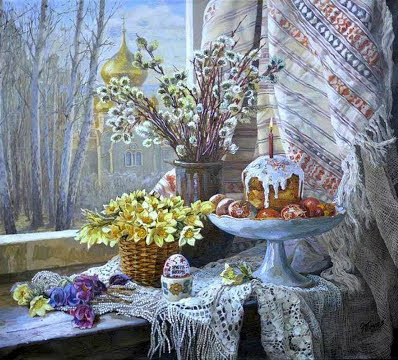 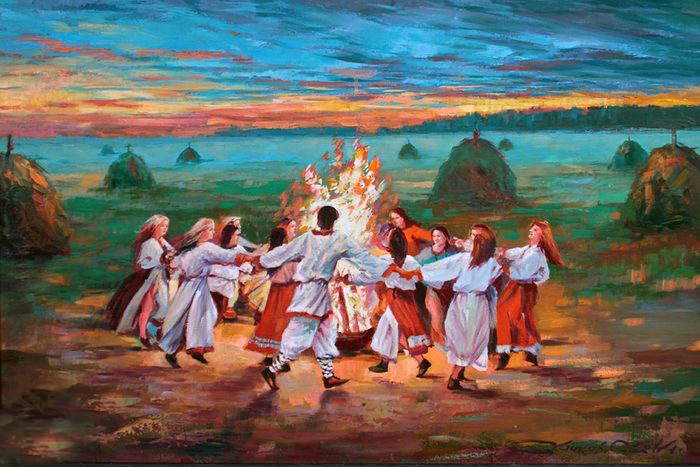                        1                                                   2                                                3Ответ: -  _____________Задание оценивается в 1 балл:11.     Какая перспектива представлена на изображении?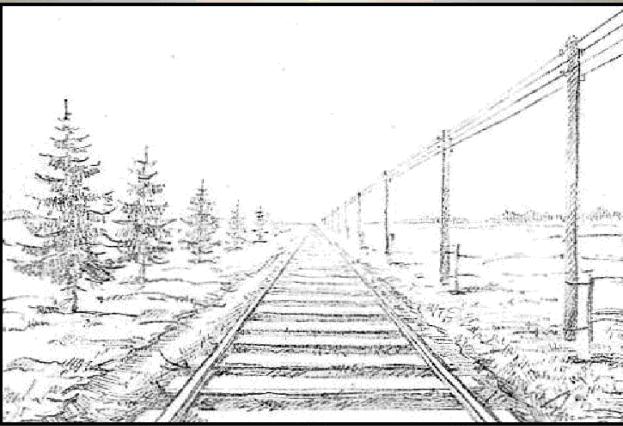 А)  Угловая перспективаБ)  Воздушная перспективаВ)  Линейная с одной точкой сходаГ)  Линейная с двумя точками сходаЗадание оценивается в 1 балл:12.    Рассмотрите картину де Латура «Святой Иосиф-плотник». Как освещён ребёнок в            этой картине?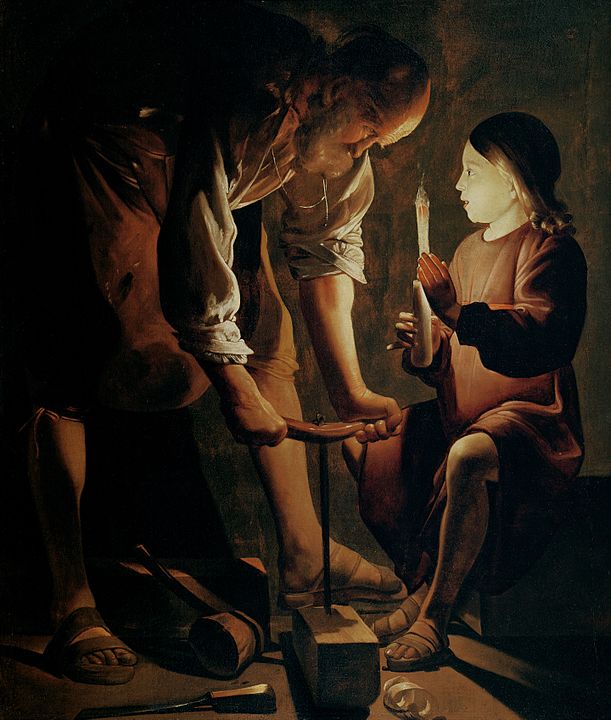 А)  Освещение «свет сбоку»Б)  Освещение «по свету»В)  Освещение «против света»Г)   Контражурное освещениеЗадание оценивается в 5 баллов (1 балл за правильный ответ):13.    Что символизируют элементы и предметы русской избы? Запишите ответ в виде комбинаций цифр и букв  (А1,  Б2 и т.д.)Ответ: -  _____________  Задание оценивается в 8 баллов (1 балл за правильный ответ):14.     Определите, на каких картинах холодный и тёплый колорит. Перечислите номера репродукций.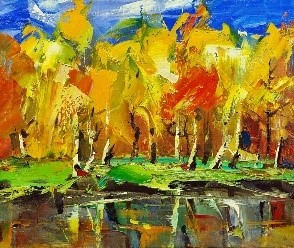 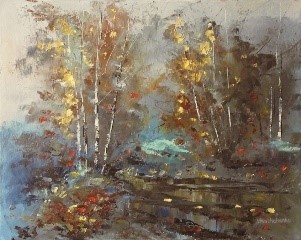 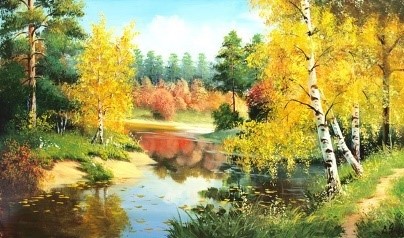                        1                                               2                                                    3  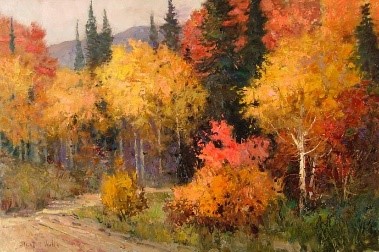 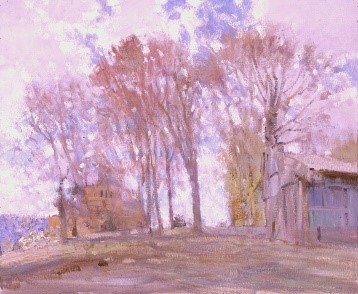 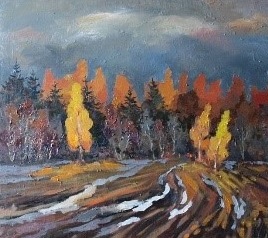                       4                                                 5                                                   6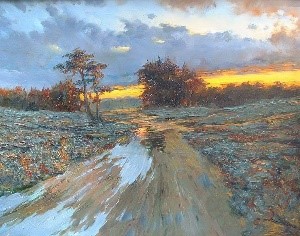 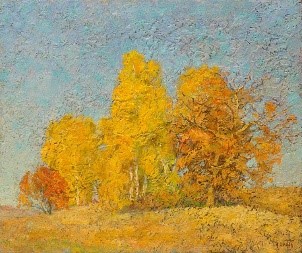                       7                                                  8Ответ: Холодный:  _____________         Тёплый:       _______________Задание оценивается в 6 баллов (1 балл за правильный ответ)15.      Рассмотрите репродукции картин. Назовите произведение и его автора.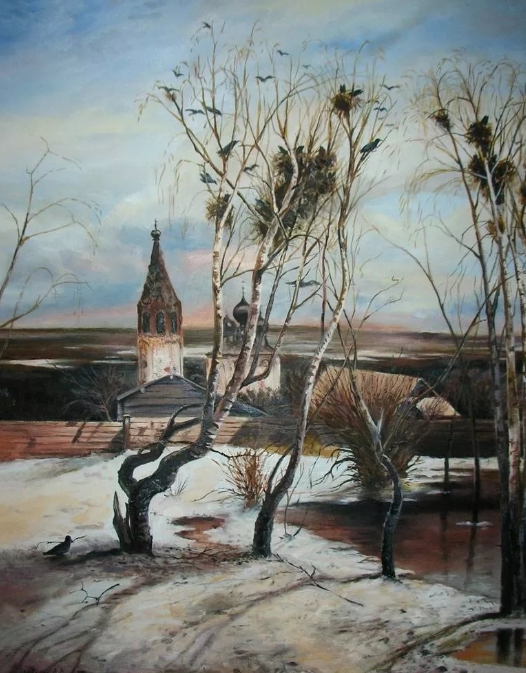 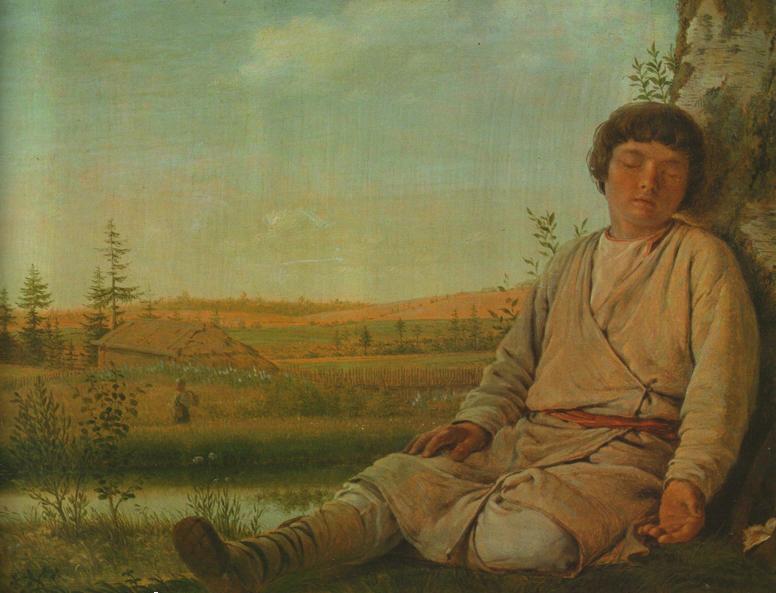 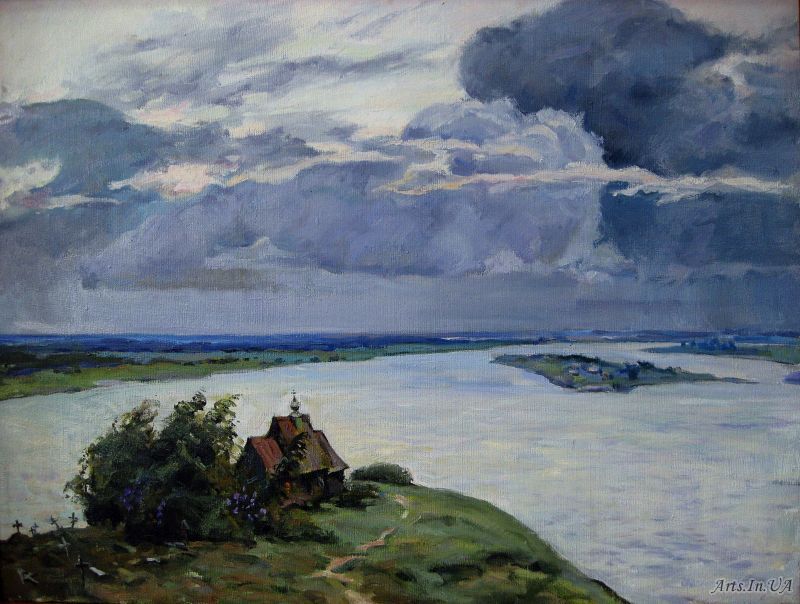                   1                                            2                                            3Ответ:  1. Автор- ____________ ,      название -  ___________________                2. Автор - ___________ ,       название -  ___________________                3. Автор - ___________ ,       название -  ___________________Блок 2Задание оценивается в 10 баллов (2 балла за один правильный ответ):Составьте краткий рассказ по картине, пользуясь планом: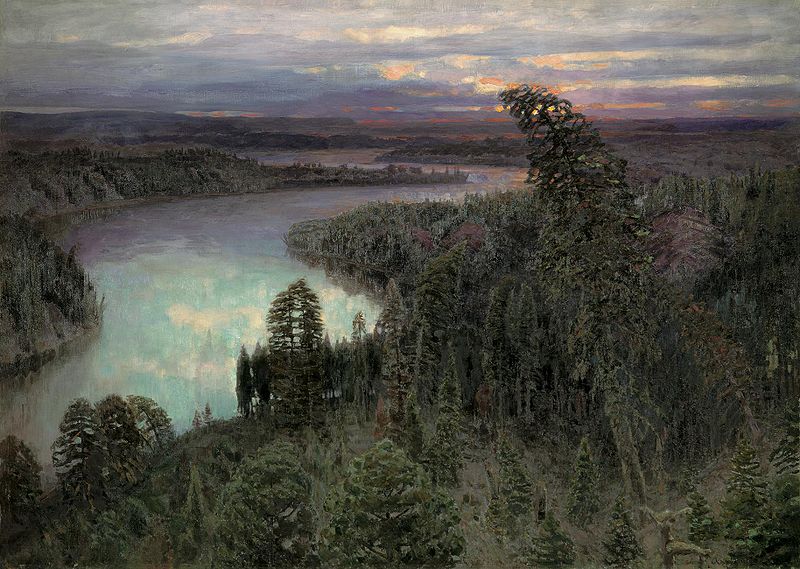 1)  Название картины.                                                    2) Автор произведения.3) Описание живописного произведения. 4)  Принадлежность к жанру.5)  Ваши личные впечатления от произведения живописи.Ответ: А   Потолок1   НебоБ    Окна2   ДорогиВ    Печь3   Млечный путьГ    Матица4   ГлазаД    Половики5   Семья